 Domanda di iscrizione alla SCUOLA DELL’ INFANZIA ARCOBALENO  Ricevuto il _______________  Prot. n. ____________					                  ALLA DIRIGENTE SCOLASTICA                                                                                     ISTITUTO COMPRENSIVOSENIGALLIA MARCHETTIFirma di autocertificazione  ___________________________________________________________________(Legge n.127del 1997, DPR n. 445 del 2000) da sottoscrivere al momento della presentazione della domanda alla scuola.Senigallia, lì  _________________________               FIRMA*  ________________________________________Senigallia, lì   _________________________               FIRMA* _________________________________________* Alla luce delle disposizioni del Codice civile in materia di filiazione, la richiesta di iscrizione, rientrando nella responsabilità genitoriale, deve essere sempre condivisa dai genitori. Qualora la domanda sia firmata da un solo genitore, si intende che la scelta dell’istituzione scolastica sia stata condivisa.Il sottoscritto, presa visione dell’informativa resa dalla scuola ai sensi dell’articolo 13  del Regolamento (UE) 2016/679 del Parlamento europeo e del Consiglio del 27 aprile 2016 relativo alla protezione delle persone fisiche con riguardo al trattamento dei dati personali, nonché alla libera circolazione di tali dati, dichiara di essere consapevole che la scuola presso la quale il bambino risulta iscritto può utilizzare i dati contenuti nella presente autocertificazione esclusivamente nell’ambito e per i fini istituzionali propri della Pubblica Amministrazione (decreto legislativo 30.6.2003, n. 196 e successive modificazioni, Regolamento (UE) 2016/679).Data      			 Presa visione *                          __________________	____________________________________________________________________	__________________________________________________* Alla luce delle disposizioni del Codice civile in materia di filiazione, la richiesta di iscrizione, rientrando nella responsabilità genitoriale, deve essere sempre condivisa dai genitori. Qualora la domanda sia firmata da un solo genitore, si intende che la scelta dell’istituzione scolastica sia stata condivisa. MODULO PER L’ESERCIZIO DEL DIRITTO DI SCEGLIERE SE AVVALERSI O NON AVVALERSI DELL’INSEGNAMENTO DELLA RELIGIONE CATTOLICA Alunno/a___________________________________________________________________________________________________________Premesso che lo Stato assicura l’insegnamento della religione cattolica nelle scuole di ogni ordine e grado in conformità all’Accordo che apporta modifiche al Concordato Lateranense (art. 9.2), il presente modulo costituisce richiesta dell’autorità scolastica in ordine all’esercizio del diritto di scegliere se avvalersi o non avvalersi dell’insegnamento della religione cattolica.La scelta operata all’atto dell’iscrizione ha effetto per l’intero anno scolastico cui si riferisce e per i successivi anni di corso in cui sia prevista l’iscrizione d’ufficio, fermo restando, anche nelle modalità di applicazione, il diritto di scegliere ogni anno se avvalersi o non avvalersi dell’insegnamento della religione cattolica.Scelta di avvalersi dell’insegnamento della religione cattolica    		Scelta di non avvalersi dell’insegnamento della religione cattolica		Data      			 Firma*                          __________________	____________________________________________________________________	__________________________________________________*Studente della scuola secondaria di secondo grado ovvero genitori/chi esercita la responsabilità genitoriale/tutore/affidatario, per gli allievi delle scuole dell’infanzia, primarie e secondarie di I grado (se minorenni).Alla luce delle disposizioni del Codice civile in materia di filiazione, la scelta, rientrando nella responsabilità genitoriale, deve essere sempre condivisa dai genitori. Qualora la domanda sia firmata da un solo genitore, si intende che la scelta sia stata comunque condivisa. Data ___________________Scuola _____________________________________________ Sezione _____________Art. 9.2 dell’Accordo, con protocollo addizionale, tra la Repubblica Italiana e la Santa Sede firmato il 18 febbraio 1984, ratificato con la legge 25 marzo 1985, n. 121, che apporta modificazioni al Concordato Lateranense dell’11 febbraio 1929:“La Repubblica Italiana, riconoscendo il valore della cultura religiosa e tenendo conto che i principi del cattolicesimo fanno parte del patrimonio storico del popolo italiano, continuerà ad assicurare, nel quadro delle finalità della scuola, l’insegnamento della religione cattolica nelle scuole pubbliche non universitarie di ogni ordine e grado.Nel rispetto della libertà di coscienza e della responsabilità educativa dei genitori, è garantito a ciascuno il diritto di scegliere se avvalersi o non avvalersi di detto insegnamento.All’atto dell’iscrizione gli studenti o i loro genitori eserciteranno tale diritto, su richiesta dell’autorità scolastica, senza che la loro scelta possa dar luogo ad alcuna forma di discriminazione”.N.B. I dati rilasciati sono utilizzati dalla scuola nel rispetto delle norme sulla privacy, previste dal d.lgs. 196 del 2003 e successive modificazioni e dal Regolamento (UE) 2016/679 del Parlamento europeo e del Consiglio.Alla Dirigente Scolastica dell’Istituto Comprensivo Senigallia MarchettiI sottoscritti ________________________________________________________________________________________________________genitori dell’alunno/a ________________________________________________________________________________________________
frequentante/che frequenterà la Scuola dell’Infanzia di ______________________________________________________________________,Delegano le seguenti persone maggiorenni a prelevare il/la figlio/a all’uscita dalla Scuola dell’Infanzia nel caso in cui i genitori siano impossibilitati.La persona delegata deve essere munita del documento di identità nel momento del ritiro.Dichiarano di aver preso visione del Patto di corresponsabilità, protocollo n. 7545 del 04.10.2023 pubblicato sul sito della scuola: https://icmarchettisenigallia.edu.it/wp-content/uploads/sites/317/Patto-Educativo-di-corresponsabilita-23-24.pdf?x19470    SI       Dichiarano per SERVIZIO MENSA (da richiedere al Comune di Senigallia entro il 31/07/2024)eventuali allergie/intolleranze alimentari dell’alunno/a __________________________________________________________________Indicano, se STRANIERIla data di arrivo in Italia (giorno, mese ed anno) ____________________________________________________________________Indicano, per la SCELTA DEI COMPAGNI DI SEZIONEal massimo 2 compagni con cui l’alunno vorrebbe stare in classe_____________________________________________________________________________________________________Autorizzano:la pubblicazione di immagini (foto e/o filmati) o lavori (elaborati e/o altre produzioni) del/la proprio/a figlio/a  relative esclusivamente ad attività didattiche effettuate nell’ambito del PTOF sul sito internet della Scuola ( https://icmarchettisenigallia.edu.it), i suoi canali (es. piattaforma Classroom e GSuite, eventuale giornalino scolastico, …) e sulle testate giornalistiche locali, sollevando l’Istituto Comprensivo Senigallia Marchetti da ogni responsabilità per un eventuale uso non autorizzato delle immagini da parte di terzi.     SI                                                     NO                 Si precisa: che il sito scolastico costituisce uno strumento di informazione e di comunicazione con le famiglie;che sul sito scolastico non vengono pubblicati indirizzi privati, numeri telefonici o altri dati personali in ottemperanza alla normativa sulla privacy (DLgs 196/2003);si autorizza per l’intero ciclo scolastico l’uscita sul territorio senza l’utilizzo dei mezzi di trasporto per lo svolgimento di attività didattiche, previa comunicazione di volta in volta alle famiglie                                                                    SI                                                             NO       Le suddette autorizzazioni valgono per tutto il periodo di permanenza alla scuola dell’infanzia. Data __________________ 	Padre ________________________	  Madre _________________________ Documenti da allegare:Copia del codice fiscale dell’alunnoCopia del documento dei genitoriCertificato medico in caso di intolleranze o allergie alimentariI criteri di precedenza, deliberati dal Consiglio di Istituto in data 05/11/2018, nel caso in cui le domande di iscrizione siano superiori ai posti disponibili, sono pubblicati sul sito dell’Istituto https://icmarchettisenigallia.edu.it  nell’area “Scuola – Le carte della Scuola – Regolamenti - Regolamento Istituto art. n. 20.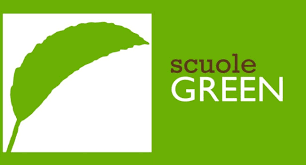 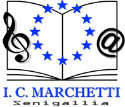 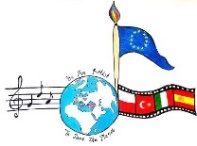 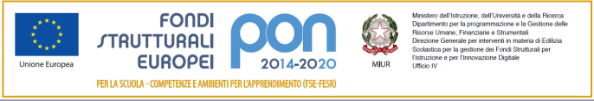 INFORMATIVA PRIVACY ALUNNI E FAMIGLIEAI GENITORI DEGLI STUDENTIOggetto: informativa ex art. 13 del Regolamento Europeo 2016/679 per il trattamento dei dati personali degli alunni e delle loro famiglie Gentili Genitori,il REGOLAMENTO EUROPEO 2016/679 ed il vigente “Codice in materia di protezione dei dati personali” di cui al D. Lgs.196/2003 aggiornato dal D. Lgs. 10 Agosto 2018, n.101, impongono l’osservanza di severe regole a protezione di tutti i dati personali, sia nella fase del loro trattamento, che della loro diffusione durante l’attività amministrativa e istituzionale. In ottemperanza a tale normativa Vi informiamo che il trattamento di tutti i dati famigliari sarà improntato ai principi di correttezza, liceità, trasparenze tutela della riservatezza dei diritti degli alunni e delle rispettive famiglie.Pertanto, ai sensi dell'art.13 del Regolamento 679/16, Vi forniamo le seguenti informazioni:FINALITÀ. I dati personali da Voi forniti saranno trattati unicamente per le finalità istituzionali della scuola, che sono quelle relative all'istruzione ed alla formazione degli alunni e quelle amministrative ad esse strumentali, così come sono definite dalle normativa statale e regionale (R.D. n. 653/1925, D.lgs. n. 297/1994, D.P.R. n. 275/1999; Decreto Interministeriale 1febbraio 2001, n. 44 e le norme in materia di contabilità generale dello Stato; Legge n. 104/1992, Legge n. 53/2003, D.lgs. n. 165/2001, D.lgs. 196/2003 e Regolamento Europeo 2016/679, D.M. 305/2006; D.lgs. 76/05; D.lgs. 77/05; D.lgs. 226/05; D.lgs. 82/2005, D.lgs. n. 151/2001, i Contratti Collettivi di Lavoro Nazionali ed Integrativi stipulati ai sensi delle norme vigenti; D.P.C.M. 23 febbraio 2006 n. 185 fatto salvo quanto disposto dal D.lgs. 66/2017; D.P.R. 20 marzo 2009,n.89; Legge 170 dell'8.10.2010; D.M. n. 5669 12 luglio 2011; DPR 28 marzo 2013 n.80, D.lgs. 33/2013, D.L. 12 settembre 2013, n.104, convertito, con modificazioni, dalla Legge 8 novembre 2013, n. 128, Legge 13 luglio 2015 n. 107, D.lgs. 50/2016 e relativi decreti applicativi e tutta la normativa richiamata e collegata alle citate disposizioni);Legge, 31/07/2017 n° 119.2.      CARATTERE OBBLIGATORIO O FACOLTATIVO DEL CONFERIMENTO DEI DATI PERSONALIIl conferimento dei dati richiesti è obbligatorio in quanto necessario alla realizzazione delle finalità istituzionali di cui al punto 1. L'eventuale diniego al trattamento di tali dati potrebbe determinare il mancato perfezionamento dell'iscrizione e l'impossibilità di fornire tutti i servizi necessari per garantire il diritto all'istruzione e formazione.2a) Dati obbligatori. I dati personali obbligatori da fornire, strettamente necessari all’esercizio delle funzioni istituzionali, sono i seguenti.Per quanto riguarda l'allievo: nome e cognome dell’alunno, data e luogo di nascita, indirizzo e numero telefonico, titolo di studio, attestati di esito scolastico e altri documenti e dati relativi alla carriera scolastica, foto ed eventuale certificato d’identità, certificati medici o altre dichiarazioni per la riammissione a scuola in caso di assenza, e in determinati casi certificazione di vaccinazione; Per quanto riguarda la famiglia dell'allievo: nome e cognome dei genitori o di chi esercita la patria potestà, data e luogo di nascita, indirizzo e numero telefonico, se diversi da quelli dell’alunno.Ferma restando la tutela alla riservatezza dell'alunno di cui all'art.2, comma 2, del D.P.R. 249/98, al fine di agevolare l’orientamento, la formazione e l’inserimento professionale anche all'estero dell’alunno per il quale si chiede l'iscrizione, i dati relativi agli esiti scolastici intermedi o finali, nonché altri dati diversi da quelli particolari e giudiziari (data di nascita, indirizzo, numero di telefono , fax ed e-mail, nonché il possesso di eventuali titoli, specializzazioni, requisiti), potranno essere comunicati o diffusi anche a privati e per via telematica, ma esclusivamente a condizione che l’alunno stesso lo richieda. “dati particolari”: sono quei dati personali che sono idonei a rivelare l'origine razziale ed etnica, le convinzioni religiose, filosofiche o di altro genere, le opinioni politiche, l'adesione a partiti, sindacati, associazioni od organizzazioni a carattere religioso, filosofico, politico o sindacale, nonché i dati personali idonei a rivelare lo stato di salute e la vita sessuale;“dati giudiziari” :sono quei dati personali idonei a rivelare procedimenti o provvedimenti di natura giudiziaria. I dati personali qualificati dal Regolamento UE 2016/679 come particolari e giudiziari verranno trattati nel rispetto del principio di indispensabilità del trattamento. Di norma non saranno soggetti a diffusione, salvo la necessità di comunicare gli stessi ad altri Enti Pubblici nell’esecuzione di attività istituzionali previste da norme di legge in ambito sanitario, previdenziale, tributario infortunistico, giudiziario, collocamento lavorativo, nei limiti previsti dal D.M. 305/2006. L’acquisizione e il trattamento di questa duplice tipologia di dati avverrà secondo quanto previsto da disposizioni di legge ed in considerazione delle finalità di rilevante interesse pubblico che la scuola persegue o se indicati nelle Autorizzazioni Generali del Garante per la protezione dei dati. Di seguito è riportata, relativamente alle casistiche più frequenti, la normativa in base alla quale è effettuato il trattamento di tali dati sensibili e giudiziari:Principali norme generali in base a cui sono chiesti i dati personali sensibili o giudiziari:R.D. 653/25, D. Lgs 29/93, D. Lgs 297/94, D.P.R. 275/99, L. 104/92, L.53/03, D.I. 44/01, D.P.R. 347/00, D. Lgs 165/01, D.P.R. 352/01, D.P.R. 319/03, D. Lgs 196/03 art. 95-96, 64, 65, 68, 72,73, 112 (finalità di rilevante interesse pubblico di certi trattamenti).Dati idonei a rivelare lo stato di salute dell’alunno o di familiari: Riammissione a scuola dopo assenza (Certificati medici e dichiarazioni sullo stato di salute o su motivi familiari di natura sensibile. Comprese registrazioni su registri o database): R.D. 653/1925 art. 16-17; Ammissione ad esami suppletivi per assenza o impedimento: O.M. 21/04 art. 18 e O.M. di ciascun anno su esami  Gestione di infortuni avvenuti in connessione con la scuola: D. Lgs 81/2008art.8,c4, D.P.R. 1124/65 art.4, 52 (obbligo di segnalazione al Dirigente), art. 53 (denuncia a Inail), art.54 (denuncia a PS) e altri, D. Lgs 38/00, D.P.R.275/99 art. 14 (avvocatura dello stato), L. 20/94, D. Lgs 286/99 (danno erariale), C.M. 10 luglio 1998, n. 305, C.M. 21 marzo 2000, n. 83. Esonero da Educazione Fisica (Certificati medici e dichiarazioni sullo stato di salute): D. Lgs 297/94 art. 303 Vaccini: Decreto Legge 7 giugno 2017, n. 73, Legge, 31/07/2017 n° 119.Dati idonei a rivelare orientamento religioso: Scelta di avvalersi o non avvalersi dell’insegnamento della religione cattolica (Art. 9 dell’Accordo, tra la Repubblica Italiana e la santa Sede, ratificato con L. 121/85), D.P.R. 751/85Dati idonei a rivelare orientamenti filosofici o religiosi Registrazione dei libri della biblioteca prestati, potenzialmente idonei a rivelare le convinzioni religiose, filosofiche o di altro genere: R.D. 965/24 art. 129-130, T.U. 297/94 art. 10 2b) Dati facoltativi Per taluni procedimenti amministrativi attivabili soltanto su domanda individuale (ottenimento di particolari servizi, prestazione, benefici, esenzioni, certificazioni, ecc.) può essere indispensabile il conferimento di ulteriori dati, altrimenti la finalità richiesta non sarebbe raggiungibile. In tali casi verrà fornita un’integrazione verbale della presente informativa.2c) Dati Facoltativi Si fa inoltre presente la possibilità che fotografie e/o video che ritraggano l'alunno e/o i suoi familiari o lavori svolti durante lo svolgimento di attività scolastiche curriculari ed extracurriculari inserite nel PTOF possano essere utilizzate per fini istituzionali e di documentazione, quali la pubblicazione sul giornalino scolastico o altre testate giornalistiche locali e nazionali, su poster o manifesti dell'istituto/social, anche in occasione di partecipazione a fiere e stand dell'orientamento. In caso di pubblicazione di immagini e/o video sul sito istituzionale il trattamento avrà natura temporanea dal momento che le suddette immagini e video resteranno sul sito solo per il tempo necessario per la finalità cui sono destinati. Nei video e nelle immagini di cui sopra i minori saranno ritratti solo nei momenti “positivi” (secondo la terminologia utilizzata dal Garante per la protezione dei dati personali e dalla Carta di Treviso del 5 ottobre 1990 e successive integrazioni) legati alla vita della scuola: apprendimento, recite scolastiche, competizioni sportive, ecc. Si fa presente che per ulteriori informazioni e delucidazioni, o per segnalare la volontà di non aderire a determinate iniziative o servizi tra quelli indicati ai punti 2b e 2c del presente documento, è possibile rivolgersi al titolare del trattamento dei dati personali della scuola, indicato al punto 5 del presente atto.3.   MODALITÀ DI ACQUISIZIONE E DI TRATTAMENTO DEI DATII dati personali dell’alunno e dei familiari vengono acquisiti direttamente dall’alunno stesso, dai genitori o dalla scuola di provenienza nel caso dei trasferimenti. A garanzia dei diritti dell’Interessato, il trattamento dei dati è svolto secondo le modalità e le cautele previste dalla normativa vigente, rispettando i presupposti di legittimità di ciascuna richiesta di dati, seguendo principi di correttezza, di trasparenza, di tutela della sua dignità e della sua riservatezza. Il trattamento può essere svolto in forma cartacea, o attraverso strumenti informatici e telematici, ed i relativi dati saranno conservati, oltre che ne gli archivi presenti presso la presente istituzione scolastica, anche presso gli archivi del MIUR e suoi organi periferici (Ufficio Scolastico Regionale, Ambito Territoriale Provinciale, ed altri). In tal caso i dati verranno trattati e conservati secondo le regole tecniche di conservazione digitale indicate dall’AGID. I dati cartacei, invece, secondo quanto previsto dai piani di conservazione e scarto indicati dalla direzione generale degli archivi presso il Ministero dei beni culturali. Il trattamento prevede come fasi principali: raccolta, registrazione, organizzazione, conservazione, elaborazione, comunicazione, diffusione e cancellazione dei dati quando questi cessino di essere necessari.4.    COMUNICAZIONE E DIFFUSIONE DEI DATII soggetti a cui i dati personali potranno essere comunicati nell’ambito della scuola sono: La Dirigente Scolastica, i Responsabili del trattamento esterni, le persone autorizzate al trattamento (personale amministrativo, docenti del Consiglio di classe ed i membri dell'equipe per l’integrazione scolastica, relativamente ai dati necessari alle attività didattiche, di valutazione, integrative e istituzionali). Inoltre, i collaboratori scolastici ed i componenti degli organi collegiali limitatamente ai dati strettamente necessari alla loro attività. I dati personali, diversi da quelli particolari e giudiziari, potranno essere comunicati ad altri enti pubblici o privati esclusivamente nei casi previsti da leggi e regolamenti (in particolare: altre strutture del sistema della Pubblica Istruzione, altre strutture pubbliche, INAIL, Azienda Sanitaria pubblica competente, Società di Assicurazione per polizza infortuni, Agenzie viaggi, Software house). I soli dati anagrafici potranno essere conferiti a società di trasporto, a strutture pubbliche e private meta di visite scolastiche o oggetto di attività extra e parascolastiche. Potranno essere diffusi esclusivamente i dati previsti dalla normativa e rigorosamente nei casi ivi indicati. I dati relativi agli esiti scolastici degli alunni potranno essere pubblicati mediante affissione all'ALBO ON LINE della scuola secondo le vigenti disposizioni in materia.L’Istituzione scolastica può comunicare o diffondere, anche a privati e per via telematica, dati relativi agli esiti scolastici degli alunni per finalità di orientamento, formazione e inserimento professionale, solo su richiesta degli interessati, secondo quanto disposto dall’articolo 96 comma 1 del Codice196/03. Per consentire ai genitori l'assolvimento dell'obbligo di garantire l'istruzione dei figli maggiorenni, che siano ancora non autosufficienti e conviventi, così come indicato dalle norme vigenti (cfr cod. civ. articoli 148 cc e 155-quinquies) e dai pronunciamenti giurisprudenziali (cfr, ad esempio, Corte Cass. n°4765 del 3 aprile2002), è permesso ai genitori medesimi l'accesso alle informazioni riguardanti il rendimento scolastico e la frequenza dei figli maggiorenni rientranti nelle categorie più sopra indicate (non autosufficienti e ancora conviventi).5.     TITOLARE DEL TRATTAMENTO DEI DATIIl titolare del trattamento dei dati è l’istituzione scolastica stessa, avente personalità giuridica autonoma e legalmente rappresentata dalla Dirigente Scolastica prof.ssa Paola Filipponi – email anic83300c@istruzione.it Tel. 071 7922289-Responsabile della Protezione dei dati R.P.D. Euservice S.r.l. rpd@euservice.it , tel. 067232251. 6.    DIRITTI DELL’INTERESSATO Relativamente ai suoi dati personali potrà esercitare i diritti di accesso, controllo e modificazione garantiti dagli art. 15-22 del Regolamento 679/16, rivolgendosi al titolare o al responsabile della protezione dei dati. La presente informativa, già pubblicata all'ALBO ON LINE della presente istituzione scolastica, viene consegnata alla famiglia dell'alunno.                						      LA DIRIGENTE SCOLASTICA                                                                                                                              Prof.ssa Paola Filipponi                                                                                                                               Firma autografa omessa                    Ai sensi dell’art. 3 del D.Lgs n.39/1993___l_ sottoscritt_ ____________________________               in qualità di             genitore/esercente la responsabilità genitoriale (cognome e nome)                                                                                                                                     tutore   affidatarioCHIEDEl’iscrizione del__ bambin _ ________________________________________________________________________________________(cognome e nome) a codesta scuola dell’infanzia ARCOBALENO per l’a. s. 2024-2025                                                  (denominazione della scuola)chiede di avvalersi,sulla base del piano triennale dell’offerta formativa della scuola e delle risorse disponibili, del seguente orario:☐ orario delle attività educative per 40 ore settimanali (i servizi di mensa scolastica e di trasporto scolastico sono erogati dal Comune di Senigallia, al quale va presentata la domanda entro e non oltre il 31 luglio 2024. Tutte le informazioni sono presenti nel sito del Comune di Senigallia accedendo tramite il link: https://www.comune.senigallia.an.it/aree-tematiche/scuola-giovani-e-formazioni/oppure orario ridotto delle attività educative con svolgimento nella fascia del mattino per 25 ore settimanali chiede altresì di avvalersi: dell’anticipo (per i nati entro il 30 aprile 2022) subordinatamente alla disponibilità di posti e alla precedenza dei nati che compiono tre anni entro il 31 dicembre 2024.In base alle norme sullo snellimento dell’attività amministrativa, consapevole delle responsabilità cui va incontro in caso di dichiarazione non corrispondente al vero,dichiara che1)_l_ bambin _ __________________________________________________________________________________________________   (cognome e nome)				(codice fiscale)   è nat_ a ____________________________________ il ________________________________________________________________   è cittadino  italiano  altro (indicare nazionalità) ___________________________________________________________________   è residente a ____________________________________ (prov.) ________________________________________________________   Via/piazza __________________________________________n.________________________________________________________   tel.__________cell.__________________________e-mail______________________________________________________________2) la propria famiglia convivente è composta da:    Cognome e nome                                         luogo di nascita                  data di nascita         grado parentela ______________________________       ____________________      ____________          ______________________________________    _______________________________      ____________________       ____________          _____________________________________________________________________      ____________________      _____________        _______________________________________________________________________   ____________________    _____________         ______________________________________3) genitore che non ha eseguito la domanda di iscrizione       Cognome e nome                                         luogo di nascita                  data di nascita           cellulare                   e-mail  _________________________________   __________________        _____________       _____________        ______________________- È in regola con le vaccinazioni obbligatorie       sì              no- USO DEL TRASPORTO                                    sì              no -  È portatore di handicap                                       sì              no  (se sì, completare la domanda con le eventuali certificazioni possedute)COGNOMENOMEN. CARTA D’IDENTITÀISTITUTO COMPRENSIVO SENIGALLIA MARCHETTIViale dei Gerani, 1 - 60019 -  S E N I G A L L I A  (ANCONA)   Cod. fiscale: 83004370421   0717922289     : anic83300c@istruzione.it      anic83300c@pec.istruzione.it       https://icmarchettisenigallia.edu.it/